RELIGION AND SOCIETY NETWORK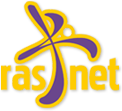 ABN 587 739 304 99 (GST Exempt)RASNET TWILIGHT ZOOM SEMINARUNITS 3&4An opportunity for new and experienced teachers of RAS Units 3 & 4 to share reflections and questions related to the 2023 examination.WHEN: 	Wednesday 20 March 2024TIME: 	4.30-6.30PMCOST: 	NILConfirmation of registration will be sent.The link will be sent on the day prior to the Zoom session.REGISTRATION by Monday 18 March 2024EMAIL to: marytuohy@bigpond.comSchool: 											NAMEEMAIL